«В регистр»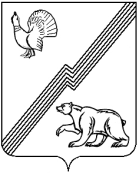 АДМИНИСТРАЦИЯ ГОРОДА ЮГОРСКАХанты-Мансийского автономного округа - ЮгрыПОСТАНОВЛЕНИЕ (проект)от __________________                                                                                                           № ______Об утверждении административного регламента предоставления муниципальной услуги «Постановка граждан на учет в качестве лиц, имеющих право на предоставление земельных участков в собственность бесплатно»В соответствии с Федеральным законом от 27.07.2010 № 210-ФЗ «Об организации предоставления государственных и муниципальных услуг»,  постановлением администрации города Югорска от 21.09.2018 № 2582 «О порядке разработки и утверждения административных регламентов предоставления муниципальных услуг»:1. Утвердить административный регламент предоставления муниципальной услуги «Постановка граждан на учет в качестве лиц, имеющих право на предоставление земельных  участков в собственность бесплатно» (приложение).2.  Опубликовать постановление в официальном печатном издании города Югорска         и разместить на официальном сайте органов местного самоуправления города Югорска.  3. Настоящее постановление вступает в силу после его официального опубликования.4. Контроль за выполнением постановления возложить на первого заместителя главы города – директора департамента муниципальной собственности и градостроительства                   С. Д. Голина.Глава города Югорска					 			         А.В. БородкинПриложение к постановлению администрации города Югорскаот ___________________ № _____Административный регламент предоставления муниципальной услуги«Постановка граждан на учет в качестве лиц, имеющих право на предоставление земельных участков в собственность бесплатно»I. Общие положенияПредмет регулирования административного регламента1. Административный регламент предоставления муниципальной услуги «Постановка граждан на учет в качестве лиц, имеющих право на предоставление земельных участков в собственность бесплатно» (далее - административный регламент, муниципальная услуга) определяет сроки и последовательность административных процедур (действий) Управления жилищной политики администрации города Югорска (далее - Управление), а также порядок его взаимодействия с заявителями, органами власти, организациями при предоставлении муниципальной услуги.    2. Административный регламент устанавливает сроки и последовательность административных процедур и административных действий Управления по запросу заявителя либо его уполномоченного представителя при осуществлении полномочий по предоставлению муниципальной услуги.Круг заявителей3. Заявителями на предоставление муниципальной услуги являются граждане Российской Федерации, желающие бесплатно приобрести земельный участок для индивидуального жилищного строительства, прожившие на территории Ханты-Мансийского автономного округа – Югры (далее также – автономный округ) не менее пяти лет, относящиеся к следующим категориям:1) граждане, состоящие на учете в качестве нуждающихся в жилых помещениях, предоставляемых по договорам социального найма;2) инвалиды, семьи, имеющие детей-инвалидов;3) граждане, имеющие трех и более детей;4) лица, усыновившие (удочерившие) одного и более детей-сирот и детей, оставшихся без попечения родителей;5) ветераны Великой Отечественной войны, ветераны боевых действий, ветераны военной службы, ветераны государственной службы и ветераны труда, а также члены семей погибших (умерших) инвалидов войны, участников Великой Отечественной войны и ветеранов боевых действий, на которых распространяются меры социальной поддержки в соответствии с Федеральным законом от 12.01.1995 № 5-ФЗ «О ветеранах»;6) лица, на которых распространяются меры социальной поддержки, установленные Федеральными законами от 10.01.2002 № 2-ФЗ «О социальных гарантиях гражданам, подвергшимся радиационному воздействию вследствие ядерных испытаний на Семипалатинском полигоне», от 26.11.1998  № 175-ФЗ «О социальной защите граждан Российской Федерации, подвергшихся воздействию радиации вследствие аварии в 1957 году на производственном объединении «Маяк» и сбросов радиоактивных отходов в реку Теча»,            от 15.05.1991 № 1244-1 «О социальной защите граждан, подвергшихся воздействию радиации вследствие катастрофы на Чернобыльской АЭС»;7) члены семьи военнослужащего, погибшего (умершего), пропавшего без вести в период прохождения военной службы (сборов) как по призыву, так и по контракту в мирное время начиная с 03.09.1945 (независимо от воинского звания и причин смерти, кроме случаев противоправных действий) либо умершего вследствие ранения, травмы, контузии, увечья или заболевания, полученного в период прохождения военной службы (сборов) и подтвержденного документами, независимо от даты смерти;8) лица, имеющие звание «Почетный гражданин Ханты-Мансийского автономного округа – Югры»;9) лица не старше 35 лет, постоянно проживающие в сельской местности, окончившие профессиональные образовательные организации и образовательные организации высшего образования, работающие в сфере сельскохозяйственного производства, в бюджетной сфере в сельских населенных пунктах;10) молодые семьи, имеющие детей;11) лица, на которых распространяются меры социальной поддержки реабилитированных лиц и лиц, признанных пострадавшими от политических репрессий, в соответствии с Законом Ханты-Мансийского автономного округа – Югры от 24.12.2007  № 197-оз «О государственной социальной помощи и дополнительных мерах социальной помощи населению Ханты-Мансийского автономного округа – Югры»;12) бывшие несовершеннолетние узники концлагерей, гетто и других мест принудительного содержания, созданных фашистами и их союзниками в период Второй мировой войны.3.1. Понятие заявителя, предусмотренного подпунктами 2, 3, 7, 10 настоящего пункта административного регламента, определено статьёй 7.4 Закона Ханты-Мансийского автономного округа – Югры от 06.07.2005  № 57-оз «О регулировании отдельных жилищных отношений в Ханты - Мансийском автономном округе – Югре».3.2. Требование относительно проживания заявителей, относящихся к категориям, указанным в подпунктах 3 и 10 настоящего пункта, на территории Ханты-Мансийского автономного округа- Югры не менее пяти лет относится к одному из родителей (усыновителей, приемных родителей), находящихся в зарегистрированном браке, или единственному родителю (усыновителю, приемному родителю) и не распространяется на детей.4. От имени заявителя могут выступать лица, уполномоченные действовать в силу закона или на основании доверенности, оформленной в соответствии с законодательством Российской Федерации, либо акта уполномоченного на то государственного органа или органа местного самоуправления.Требования к порядку информирования о правилах предоставления муниципальной услуги5.  Информирование о правилах предоставления муниципальной услуги осуществляется посредством размещения информации:1) на официальном сайте органов местного самоуправления города Югорска www.adm.ugorsk.ru (далее – официальный сайт);2) в федеральной государственной информационной системе «Единый портал государственных и муниципальных услуг (функций)» www.gosuslugi.ru (далее – Единый портал);3) в региональной информационной системе Ханты-Мансийского автономного округа – Югры «Портал государственных и муниципальных услуг (функций) Ханты-Мансийского автономного округа – Югры» 86.gosuslugi.ru (далее – региональный портал);4) на информационном стенде Департамента, в форме информационных (текстовых) материалов.6. Информация о порядке и сроках предоставления  муниципальной услуги предоставляется заявителю в следующих формах (по выбору):1) письменной (при письменном обращении заявителя по почте, электронной почте, факсу);2) на информационном стенде в месте предоставления муниципальной услуги, в форме информационных (текстовых) материалов;3) посредством сети «Интернет» в форме информационных материалов: 4) на официальном сайте;5) посредством Единого и регионального порталов.Информация о ходе предоставления муниципальной услуги предоставляется заявителю в следующих формах (по выбору);1) устной (при личном обращении заявителя и по телефону);2) письменной (при письменном обращении заявителя по почте, электронной почте, факсу).7. Информирование по вопросам предоставления муниципальной услуги осуществляют специалисты Управления:- при личном обращении заявителя продолжительностью не более 15 минут;- по телефону –  в течение 10 минут. Ответ на письменное обращение по вопросу получения информации о порядке предоставления муниципальной услуги направляется заявителю в течение 15 календарных дней с момента регистрации обращения, информация о ходе предоставления муниципальной услуги – в течение 3 рабочих дней с момента регистрации обращения.Время ожидания в очереди при личном обращении заявителя за информацией о правилах предоставления муниципальной услуги не должно превышать 15 минут.	8.  Информирование заявителей о порядке предоставления муниципальной услуги многофункциональными центрами предоставления государственных и муниципальных услуг, расположенными на территории Ханты-Мансийского автономного округа – Югры (далее – МФЦ), осуществляется в соответствии с регламентом их работы.	9. Информация о порядке и сроках предоставления муниципальной услуги, размещенная на Едином и региональном порталах, на официальном сайте, предоставляется заявителю бесплатно.Доступ к информации по вопросам предоставления муниципальной услуги, в том числе о ходе, сроках и порядке ее предоставления, осуществляется без выполнения заявителем каких-либо требований, в том числе без использования программного обеспечения, установка которого на технические средства заявителя требует заключения лицензионного или иного соглашения с правообладателем программного обеспечения, предусматривающего взимание платы, регистрацию или авторизацию заявителя или предоставление им персональных данных.10. Информация о месте нахождения и графике работы Управления размещена на информационных стендах в местах предоставления муниципальной услуги и в сети «Интернет» на официальном сайте, Едином и региональном порталах, а также может быть получена по телефону 8(34675)5-00-58.11. Информацию о местах нахождения и графиках работы органов государственной власти, органов местного самоуправления и организаций, участвующих в предоставлении муниципальной услуги, МФЦ,  заявитель может получить:1) на официальном сайте Управления Федеральной службы государственной регистрации, кадастра и картографии по Ханты-Мансийскому автономному округу – Югре (далее- Росреестр) : http://www.rosreestr.ru;   2) на официальном сайте Управления МВД России по Ханты-Мансийскому автономному округу- Югре по вопросам миграции ОМВД России по городу Югорску (далее – ОМВД): https://86.мвд.рф/document/922554;3) на официальном сайте территориального управления в Ханты-Мансийском автономном округе – Югре Федерального агентства по управлению государственным имуществом (далее – Территориальное управление Росимущества): tu86@rosim.ru;4) на официальном сайте Департамента социального развития Ханты-Мансийского автономного округа – Югры (далее- Департамент соцразвития): https://depsr.admhmao.ru/struktura;5) на официальном сайте в отношении отдела опеки и попечительства администрации города Югорска (далее- Отдел опеки и попечительства): https://admugorsk.ru/about/gospolnomochiya/opeka-i-popechitelstvo/;6) на официальном сайте бюджетного учреждения Ханты-Мансийского автономного округа – Югры «Центр имущественных отношений» (далее- Центр имущественных отношений): https://cio-hmao.ru/; 7) на официальных сайтах иных органов государственной власти, органов местного самоуправления и подведомственных им организаций, находящихся на территории других муниципальных образований Ханты-Мансийского автономного   округа - Югры и (или) на территории других субъектов Российской Федерации, если обращение в такие органы и организации требуется в целях определения соответствия заявителей требованиям, установленным пунктами 3, 3.1 настоящего административного регламента.8) на портале МФЦ Ханты-Мансийского автономного округа – Югры: mfc.admhmao.ru. 12. На информационных стендах в местах предоставления муниципальной услуги, на официальном сайте в сети «Интернет» размещается следующая информация:1) справочная информация (место нахождения, график работы, справочные телефоны, адреса официального сайта и электронной почты Управления, МФЦ);2) перечень нормативных правовых актов, регулирующих предоставление муниципальной услуги;3) досудебный (внесудебный) порядок обжалования решений и действий (бездействия) Управления, МФЦ, должностных лиц Управления, муниципальных служащих, работников МФЦ;4) бланки заявлений о предоставлении муниципальной услуги и образцы их заполнения.13. В случае внесения изменений в порядок предоставления муниципальной услуги специалисты Управления в срок, не превышающий 3 рабочих дней со дня вступления в силу таких изменений, обеспечивают размещение информации в сети «Интернет» (на официальном сайте, Едином и региональном порталах) и на информационных стендах, находящихся в местах предоставления муниципальной услуги.II. Стандарт предоставления муниципальной услугиНаименование муниципальной услуги14. Постановка граждан на учет в качестве лиц, имеющих право на предоставление земельных участков в собственность бесплатно.Наименование органа, предоставляющего муниципальную услугу15. Предоставление муниципальной услуги осуществляется Управлением.В предоставлении муниципальной услуги участвуют Росреестр, ОМВД, Территориальное управление Росимущества, Департамент соцразвития, Отдел опеки и попечительства, Центр имущественных отношений, иные органы государственной власти, органы местного самоуправления и подведомственные им организации, находящиеся на территории других муниципальных образований Ханты-Мансийского автономного   округа - Югры и (или) на территории других субъектов Российской Федерации, если обращение в такие органы и организации требуется в целях определения соответствия заявителей требованиям, установленным пунктами  3, 3.1 настоящего административного регламента.За предоставлением муниципальной услуги заявитель может также обратиться в МФЦ.16. В соответствии с требованиями пункта 3 части 1 статьи 7 Федерального закона от 27.07.2010 № 210-ФЗ «Об организации предоставления государственных и муниципальных услуг» (далее – Федеральный закон № 210-ФЗ) запрещается требовать от заявителя осуществления действий, в том числе согласований, необходимых для получения муниципальной услуги и связанных с обращением в иные государственные органы, органы местного самоуправления, организации, за исключением получения услуг и получения документов и информации, предоставляемых в результате предоставления таких услуг, включенных в перечень услуг, которые являются необходимыми и обязательными для предоставления муниципальных услуг, утвержденный решением Думы города Югорска от 29.11.2011 № 114 «Об утверждении Перечня услуг, которые являются необходимыми и обязательными для предоставления органами местного самоуправления города Югорска муниципальных услуг и предоставляются организациями, участвующими в предоставлении муниципальных услуг, и Порядка определения размера платы за оказание услуг, которые являются необходимыми и обязательными для предоставления органами местного самоуправления города Югорска муниципальных услуг».Результат предоставления муниципальной услуги17. Результатом предоставления муниципальной услуги является выдача (направление) заявителю: 1) постановления администрации города Югорска о постановке на учет гражданина, имеющего право на предоставление земельного участка в собственность бесплатно;2) постановления администрации города Югорска об отказе в постановке на учет гражданина, имеющего право на предоставление земельного участка в собственность бесплатно.3) постановление администрации города Югорска о снятии с учета гражданина, имевшего право на предоставление земельного участка в собственность бесплатно.Срок предоставления муниципальной услуги18.  Общий срок предоставления муниципальной услуги составляет не более 15 рабочих дней со дня поступления заявления о предоставлении муниципальной услуги в Управление.В общий срок предоставления муниципальной услуги входит срок направления межведомственного запроса и получения на него ответа, срок выдачи (направления) документов, являющихся результатом предоставления муниципальной услуги.Срок выдачи (направления) документов, являющихся результатом предоставления муниципальной услуги, составляет не позднее 2 рабочих дней со дня принятия решения, указанного в пункте 17 настоящего административного регламента.В случае обращения заявителя за получением муниципальной услуги в МФЦ срок предоставления муниципальной услуги исчисляется со дня регистрации заявления о предоставлении муниципальной услуги заявителя в Управлении.Приостановление предоставления муниципальной услуги законодательством не предусмотрено.Правовые основания для предоставления муниципальной услуги19. Перечень нормативных правовых актов, регулирующих предоставление муниципальной услуги, размещен на Едином и региональном порталах.Исчерпывающий перечень документов, необходимых в соответствии с законодательными и иными нормативными правовыми актами для предоставления муниципальной услуги20. Исчерпывающий перечень документов, необходимых в соответствии с законодательными и иными нормативными правовыми актами для предоставления муниципальной услуги, которые заявитель должен представить самостоятельно:1) заявление о предоставлении муниципальной услуги (далее – заявление);2) документ(ы), удостоверяющие личность заявителя и проживающих с ним членов семьи;3) нотариально удостоверенная доверенность представителя заявителя (в случае, если заявление подписывается и (или) подается представителем);4) документ, подтверждающий отнесение гражданина к одной из категорий, указанных в подпунктах 2 - 12 пункта 3 настоящего административного регламента. 5) согласие на обработку персональных данных заявителя и членов его семьи;6) документ, подтверждающий факт проживания заявителя в Ханты-Мансийском автономном округе- Югре не менее пяти лет, предшествующих дате подачи заявления (в случае, если факт проживания в автономном округе не менее пяти лет не удостоверяется записью в паспорте гражданина Российской Федерации).21. Исчерпывающий перечень документов (их копии или содержащиеся в них сведения), запрашиваемых и получаемых в порядке межведомственного информационного взаимодействия Управлением, если они не были представлены заявителем по собственной инициативе:1) сведения о регистрации по  месту жительства либо по месту пребывания заявителя и членов его семьи;2) выписки из Единого государственного реестра недвижимости о правах отдельного лица на имевшиеся (имеющиеся) у него объекты недвижимости в отношении заявителя и членов его семьи;3) выписки из Единого государственного реестра недвижимости об основных характеристиках и зарегистрированных правах на объект недвижимости, являющийся местом жительства заявителя и (или) членов его семьи в отношении заявителей, которые: являются нанимателями жилых помещений по договорам социального найма или членами семьи нанимателя жилого помещения по договору социального найма либо собственниками жилых помещений или членами семьи собственника жилого помещения и обеспечены общей площадью жилого помещения на одного члена семьи менее учетной нормы;являются нанимателями жилых помещений по договорам социального найма, членами семьи нанимателя жилого помещения по договору социального найма или собственниками жилых помещений, членами семьи собственника жилого помещения, проживающими в квартире, занятой несколькими семьями, если в составе семьи имеется больной, страдающий тяжелой формой хронического заболевания, при которой совместное проживание с ним в одной квартире невозможно, и не имеющими иного жилого помещения, занимаемого по договору социального найма или принадлежащего на праве собственности;4) сведения о признании жилого помещения непригодным для проживания, многоквартирного дома аварийным и подлежащим сносу или реконструкции в отношении граждан, которые проживают в помещении, не отвечающем требованиям, установленным для жилых помещений;5) сведения об отнесении гражданина к категории, состоящих на учете в качестве нуждающихся в жилых помещениях, предоставляемых по договорам социального найма.22. Документы, указанные в пункте 21 настоящего административного регламента могут быть представлены заявителем по собственной инициативе. Непредставление заявителем документов, которые заявитель вправе представить по собственной инициативе, не является основанием для отказа заявителю в предоставлении муниципальной услуги.Способы получения заявителями документов, необходимых для предоставления муниципальной услуги23. Форму заявления о предоставлении муниципальной услуги заявитель может получить:- на информационном стенде в месте предоставления муниципальной услуги;- у специалиста Управления либо работника МФЦ;- посредством информационно-телекоммуникационной сети «Интернет» на официальном сайте, Едином и региональном порталах.24. Документ, указанный в подпункте 1 пункта 20 настоящего административного регламента, заявитель может получить в ОМВД (информация об органе указана в подпункте 2 пункта 11 настоящего административного регламента).25. Документ, указанный в подпунктах 2, 3 пункта 20 настоящего административного регламента, заявитель может получить в Росреестре, Территориальном управлении Росимущества, Центре имущественных отношений (информация об органах указана в подпунктах 1, 3, 6 пункта 11 настоящего административного регламента).26. Документы, указанные в подпунктах 4, 5 пункта 20 настоящего административного регламента, заявитель может получить в  Управлении, иных органах государственной власти, органах местного самоуправления и подведомственных им организаций, находящихся на территории других муниципальных образований Ханты-Мансийского автономного   округа - Югры и (или) на территории других субъектов Российской Федерации, если обращение в такие органы и организации требуется в целях определения соответствия заявителей требованиям, установленным подпунктом 1 пункта 3 настоящего административного регламента (информация об органах указана в пункте 10 и подпункте 7 пункта 11 настоящего административного регламента). Требования к документам, необходимым для предоставления муниципальной услуги27. Заявление о предоставлении муниципальной услуги подается по форме, предусмотренной приложением к настоящему административному регламенту или в свободной форме с указанием следующих сведений:- о принятии на учет членов семьи, проживающих совместно с заявителем;- о наличии (отсутствии) решения о принятии заявителя и (или) членов его семьи на учет в целях однократного бесплатного предоставления земельного участка;-  страховой номер индивидуального лицевого счета (СНИЛС) заявителя и членов его семьи.28. Документом, указанным  в подпункте 6 пункта 20 настоящего административного регламента, является:- свидетельство о регистрации по месту жительства;- свидетельство о регистрации по месту пребывания;- решение суда об установлении соответствующего факта. 29. В случае подачи заявления лично копии документов для удостоверения их верности представляются с одновременным предъявлением оригиналов документов. Копии документов после проверки соответствия оригиналам заверяются лицом, их принимающим.Предъявления оригинала документа не требуется в случае представления его копии, верность которой засвидетельствована нотариусом.В случае подачи заявления путем направления почтовым отправлением верность прилагаемых к нему копий документов должна быть засвидетельствована нотариусом.30. Способы подачи документов:- при личном обращении в Управление;- по почте в Управление;- посредством обращения в МФЦ.31. В соответствии с требованиями пунктов 1, 2, 4 части 1 статьи 7 Федерального закона № 210-ФЗ запрещается требовать от заявителя :1) представления документов и информации или осуществления действий, представление или осуществление которых не предусмотрено нормативными правовыми актами, регулирующими отношения, возникающие в связи с предоставлением муниципальной услуги;2) представления документов и информации, в том числе подтверждающих внесение заявителем платы за предоставление муниципальной услуги, которые находятся в распоряжении органов, предоставляющих муниципальные услуги, иных государственных органов, органов местного самоуправления либо подведомственных государственным органам или органам местного самоуправления организаций, участвующих в предоставлении предусмотренных частью 1 статьи 1 Федерального закона № 210-ФЗ государственных и муниципальных услуг, в соответствии с нормативными правовыми актами Российской Федерации, нормативными правовыми актами Ханты-Мансийского автономного округа – Югры, муниципальными правовыми актами, за исключением документов, включенных в определенный частью 6 статьи 7 Федерального закона № 210-ФЗ перечень документов. Заявитель вправе представить указанные документы и информацию в Управление по собственной инициативе;3) представления документов и информации, отсутствие и (или) недостоверность которых не указывались при первоначальном отказе в приеме документов, необходимых для предоставления муниципальной услуги, либо в предоставлении муниципальной услуги, за исключением следующих случаев:изменение требований нормативных правовых актов, касающихся предоставления муниципальной услуги, после первоначальной подачи заявления о предоставлении муниципальной услуги;наличие ошибок в заявлении о предоставлении муниципальной услуги и документах, поданных заявителем после первоначального отказа в приеме документов, необходимых для предоставления муниципальной услуги, либо в предоставлении муниципальной услуги и не включенных в представленный ранее комплект документов;истечение срока действия документов или изменение информации после первоначального отказа в приеме документов, необходимых для предоставления муниципальной услуги, либо в предоставлении муниципальной услуги;выявление документально подтвержденного факта (признаков) ошибочного или противоправного действия (бездействия) должностного лица Управления, муниципального служащего, работника МФЦ при первоначальном отказе в приеме документов, необходимых для предоставления муниципальной услуги, либо в предоставлении муниципальной услуги, о чем в письменном виде за подписью начальника Управления, руководителя МФЦ при первоначальном отказе в приеме документов, необходимых для предоставления муниципальной услуги, уведомляется заявитель, а также приносятся извинения за доставленные неудобства.Исчерпывающий перечень оснований для отказа в приеме документов, необходимых для предоставления муниципальной услуги32. Основания для отказа в приеме документов, необходимых для предоставления муниципальной услуги, законодательством Российской Федерации, не предусмотрены.Не допускается отказ в приеме запроса и иных документов, необходимых для предоставления муниципальной услуги, а также отказ в предоставлении муниципальной услуги в случае, если запрос и документы, необходимые для предоставления муниципальной услуги, поданы в соответствии с информацией о сроках и порядке предоставления услуги, опубликованной на Едином и региональном порталах, официальном сайте.Исчерпывающий перечень оснований для приостановления 
и (или) отказа в предоставлении муниципальной услуги33.	Основания для приостановления предоставления муниципальной услуги законодательством Российской Федерации, законодательством Ханты-Мансийского автономного округа – Югры не предусмотрены.34.	В предоставлении муниципальной услуги отказывается в следующих случаях, если:не представлены документы, обязанность по предоставлению которых возложена на заявителя, в соответствии с пунктом 20 настоящего административного регламента;представлены документы, на основании которых гражданин не может быть принят на учет; заявителю или членам его семьи был предоставлен в собственность земельный участок в соответствии с условиями  Закона Ханты-Мансийского автономного округа - Югры от 03.05.2000 № 26-оз «О регулировании отдельных земельных отношений в Ханты-Мансийском автономном округе – Югре»;4) заявителю или членам его семьи была предоставлена мера социальной поддержки по обеспечению жилыми помещениями взамен предоставления им земельного участка в собственность бесплатно;5) отсутствуют основания, дающие гражданину право на бесплатное получение земельного участка в соответствии с условиями статьи 7.4 Закона Ханты-Мансийского автономного округа - Югры от 06.07.2005 № 57-оз «О регулировании отдельных жилищных отношений в Ханты- Мансийском автономном округе – Югре».6) в представленных документах выявлены сведения, не соответствующие действительности, а также иные факты отсутствия правовых оснований для постановки на учет.Размер платы, взимаемой за предоставление муниципальной услуги,и способы ее взимания35. Взимание платы за предоставление муниципальной услуги законодательством Российской Федерации и Ханты-Мансийского автономного округа – Югры не предусмотрено.   Максимальный срок ожидания в очереди при подаче заявления о предоставлении муниципальной услуги и при получении результата предоставления муниципальной услуги36.	Максимальный срок ожидания в очереди при подаче заявления о предоставлении муниципальной услуги и при получении результата предоставления муниципальной услуги не должен превышать 15 минут.Срок регистрации заявления о предоставлении муниципальной услуги37. Заявления, поступившие в адрес администрации города Югорска, подлежат обязательной регистрации специалистом отдела документационного и архивного обеспечения администрации города Югорска, в системе электронного документооборота и делопроизводства администрации города Югорска.В случае личного обращения заявителя в Управление, заявление подлежит обязательной регистрации специалистом Управления в течение 15 минут в Книге регистрации или в электронном документообороте.Срок и порядок регистрации заявления о предоставлении муниципальной услуги в МФЦ осуществляется в соответствии с регламентом его работы. При обращении заявителя в МФЦ обеспечивается передача заявления в Управление в порядке и сроки, установленные соглашением о взаимодействии между МФЦ и администрацией города Югорска, но не позднее следующего рабочего дня со дня регистрации заявления.Требования к помещениям, в которых предоставляетсямуниципальная услуга, к залу ожидания, местам для заполнения заявлений о предоставлении муниципальной услуги, размещению и оформлению визуальной, текстовой и мультимедийной информации о порядке предоставления муниципальной услуги38.	Вход в здание, в котором предоставляется муниципальная услуга, должен быть расположен с учетом пешеходной доступности для заявителей от остановок общественного транспорта, оборудован информационными табличками (вывесками), содержащими информацию о наименовании органа, предоставляющего муниципальную услугу, местонахождении, режиме работы, а также о справочных телефонных номерах. Помещения, в которых предоставляется муниципальная услуга, должны соответствовать санитарно-эпидемиологическим требованиям, правилам пожарной безопасности, нормам охраны труда, а также требованиям Федерального закона от 24.11.1995 №181-ФЗ «О социальной защите инвалидов в Российской Федерации» и иных нормативных правовых актов, регулирующих правоотношения в указанной сфере. Зал ожидания должен соответствовать комфортным условиям для заявителей, быть оборудован информационными стендами, стульями, столами, обеспечен бланками заявлений, письменными принадлежностями.Информационные стенды размещаются на видном, доступном для заявителей месте и призваны обеспечить заявителя исчерпывающей информацией. Стенды должны быть оформлены в едином стиле, надписи сделаны черным шрифтом на белом фоне.Оформление визуальной, текстовой информации о порядке предоставления муниципальной услуги должно соответствовать оптимальному зрительному восприятию этой информации заявителями. Показатели доступности и качества муниципальной услуги39. Показателями доступности муниципальной услуги являются:1)  информирование заявителей о порядке предоставления муниципальной услуги, в том числе посредством официального сайта, Единого и регионального порталов;2) доступность формы заявления, размещенной на Едином и региональном порталах, в том числе с возможностью его копирования и заполнения в электронном виде;3) возможность получения заявителем муниципальной услуги в МФЦ.40. Показателями качества муниципальной услуги являются:1) соблюдение должностными лицами Управления сроков предоставления муниципальной услуги;2) соблюдение времени ожидания в очереди при подаче заявления о предоставлении муниципальной услуги и при получении результата предоставления муниципальной услуги;3) отсутствие обоснованных жалоб заявителей на качество предоставления муниципальной услуги, действия (бездействие) должностных лиц и решений, принимаемых (осуществляемых) в ходе предоставления муниципальной услуги.Особенности предоставления муниципальной услуги в многофункциональном центре41. МФЦ предоставляет муниципальную услугу по принципу «одного окна», при этом взаимодействие с Управлением происходит без участия заявителя, в соответствии с нормативными правовыми актами и соглашением о взаимодействии между МФЦ и администрацией города Югорска.МФЦ при предоставлении муниципальной услуги осуществляет следующие административные процедуры (действия):1) консультирование заявителей о порядке предоставления муниципальной услуги;2) прием и регистрацию заявления о предоставлении муниципальной услуги;3) формирование документов, предоставляемых заявителем самостоятельно, и передачу их Управление;4) выдачу заявителю документов, являющихся результатом предоставления муниципальной услуги.Особенности предоставления муниципальной услуги в электронной форме42.	При предоставлении муниципальной услуги в электронной форме посредством Единого и регионального порталов заявителю обеспечивается:1) получение информации о порядке и сроках предоставления муниципальной услуги (в том числе посредством официального сайта);2) досудебное (внесудебное) обжалование решений и действий (бездействий) Управления, МФЦ, должностных лиц Управления, муниципальных служащих, работников МФЦ. III. Состав, последовательность и сроки выполнения административных процедур, требования к порядку их выполнения, в том числе особенности выполненияадминистративных процедур в электронной форме, а такжев многофункциональных центрах43. Предоставление муниципальной услуги включает в себя следующие административные процедуры:1) прием и регистрация заявления о предоставлении муниципальной услуги;2) формирование и направление межведомственных запросов в органы власти, участвующие в предоставлении муниципальной услуги, получение ответов на них;3) рассмотрение документов и принятие решения о предоставлении или об отказе в предоставлении муниципальной услуги;4) выдача (направление) заявителю документов, являющихся результатом предоставления муниципальной услуги.Прием и регистрация заявления о предоставлении муниципальной услуги44. Основанием для начала административной процедуры является поступление заявления о предоставлении муниципальной услуги в Управление или МФЦ.Сведения о должностных лицах, ответственных за выполнение каждого административного действия, входящего в состав административной процедуры:- за регистрацию заявления, поступившего почтой в адрес администрации города Югорска – специалист отдела документационного и архивного обеспечения администрации города Югорска;- за прием и регистрацию заявления, поступившего в адрес Управления – специалист Управления;- за прием и регистрацию заявления в МФЦ - работник МФЦ.Содержание административных действий, входящих в состав административной процедуры: прием и регистрация заявления о предоставлении муниципальной услуги (продолжительность и (или) максимальный срок их выполнения -   в течение 1 рабочего дня с момента поступления в администрацию города Югорска, при личном обращении заявителя - 15 минут с момента получения заявления о предоставлении муниципальной услуги). Прием и регистрация заявления в МФЦ осуществляется в соответствии с его регламентом работы.Критерий принятия решения: наличие заявления о предоставлении муниципальной услуги.Результат выполнения административной процедуры: зарегистрированное заявление о предоставлении муниципальной услуги.Способ фиксации результата выполнения административной процедуры:факт регистрации заявления фиксируется в электронном документообороте с проставлением в заявлении отметки о регистрации;выдача расписки в получении от заявителя документов, предусмотренных пунктом 20 настоящего административного регламента.Формирование и направление межведомственных запросов в органы, участвующие в предоставлении муниципальной услуги, получение ответов на них45.  Основанием для начала административной процедуры является поступление зарегистрированного заявления специалисту Управления.Должностным лицом, ответственным за формирование и направление межведомственных запросов является специалист Управления.Содержание административных действий, входящих в состав административной процедуры:- формирование и направление межведомственных запросов в органы государственной власти, органы местного самоуправления и организации, участвующие в предоставлении муниципальной услуги (продолжительность и (или) максимальный срок их выполнения – в течение 2 рабочих дней со дня поступления зарегистрированного заявления специалисту Управления); - получение ответов на межведомственные запросы (продолжительность и (или) максимальный срок их выполнения  - не более 5 рабочих дней со дня поступления межведомственного запроса).Критерий принятия решения: отсутствие документов, указанных в пункте 21 настоящего административного регламента, необходимого для предоставления муниципальной услуги.Результат выполнения административной процедуры: получение документов, предусмотренных пунктом 21 настоящего административного регламента.Способ фиксации результата выполнения административной процедуры: регистрация документа в электронном журнале или в электронном журнале системы исполнения регламентов. Рассмотрение документов и принятие решения о предоставлении или об отказе в предоставлении муниципальной услуги46. Основанием для начала административной процедуры является поступление специалисту Управления зарегистрированного заявления о предоставлении муниципальной услуги и документов, предусмотренных пунктом 21 настоящего административного регламента.Сведения о должностных лицах, ответственных за выполнение каждого административного действия, входящего в состав административной процедуры:- за проверку представленных документов на соответствие действующему законодательству, оформление документов являющихся результатом предоставления муниципальной услуги - специалист Управления;- за подписание документов, являющихся результатом предоставления муниципальной услуги – глава города Югорска, либо лицо его замещающее;- за регистрацию подписанных директором Департамента либо лицом, его замещающим, документов, являющихся результатом предоставления муниципальной услуги - специалист отдела документационного и архивного обеспечения администрации города Югорска.Содержание административных действий, входящих в состав административной процедуры:- проверка представленных документов на соответствие действующему законодательству, оформление документов, являющихся результатом предоставления муниципальной услуги (продолжительность и (или) максимальный срок выполнения - 2 рабочих дней со дня регистрации в Департаменте заявления о предоставлении муниципальной услуги или поступления в Управление документов, предусмотренных пунктом 21 настоящего административного регламента);- подписание документов, являющихся результатом предоставления муниципальной услуги (продолжительность и (или) максимальный срок выполнения - 2 рабочих дня со дня оформления документов, являющихся результатом предоставления муниципальной услуги);- регистрация документов, являющихся результатом предоставления муниципальной услуги (продолжительность и (или) максимальный срок выполнения – в течение 1 рабочего дня со дня подписания главой города Югорска либо лицом, его замещающим).Критерием принятия решения: наличие или отсутствие оснований для отказа в предоставлении муниципальной услуги, указанных в пункте 34 настоящего административного регламента.Результат выполнения административной процедуры: принятие документа, предусмотренного пунктом 17 настоящего административного регламента.Способ фиксации результата выполнения административной процедуры:регистрация  в журнале постановлений администрации города Югорска.В случае указания заявителем о выдаче результата предоставления муниципальной услуги в МФЦ (отображается в заявлении о предоставлении муниципальной услуги), специалист Управления в день регистрации документов, являющихся результатом предоставления муниципальной услуги, обеспечивает их передачу в МФЦ.Выдача (направление) заявителю документов, являющихся результатом предоставления муниципальной услуги47. Основанием для начала административной процедуры является поступление документов, являющихся результатом предоставления муниципальной услуги, специалисту Управления, работнику МФЦ.Сведения о должностных лицах, ответственных за выполнение каждого административного действия, входящего в состав административной процедуры:- за направление документов, являющихся результатом предоставления муниципальной услуги, заявителю почтой или выдачу нарочно - специалист Управления;- за выдачу заявителю документов, являющихся результатом предоставления муниципальной услуги, в МФЦ – работник МФЦ.Содержание административных действий, входящих в состав административной процедуры: выдача (направление) документов, являющихся результатом предоставления муниципальной услуги (продолжительность и (или) максимальный срок выполнения административного действия – при личном обращении заявителя – в течение 15 минут, при направлении почтовым отправлением либо электронной почтой – не позднее 2 рабочих дней со дня принятия решения, указанного в пункте 17 настоящего административного регламента).Критерий принятия решения: оформленные документы, являющиеся результатом предоставления муниципальной услуги.Результат выполнения административной процедуры: выданные (направленные) заявителю документы, являющиеся результатом предоставления муниципальной услуги.Способ фиксации результата выполнения административной процедуры:- в случае выдачи документов, являющихся результатом предоставления муниципальной услуги, нарочно заявителю, запись о выдаче документов заявителю подтверждается подписью заявителя на втором экземпляре документа или в журнале регистрации документов;- в случае направления заявителю документов, являющихся результатом предоставления муниципальной услуги почтой - подтверждается уведомлением о вручении.IV. Формы контроля за исполнением административного регламентаПорядок осуществления текущего контроля за соблюдением и исполнением ответственными должностными лицами Управления положений административного регламента и иных нормативных правовых актов, устанавливающих требования к предоставлению муниципальной услуги, а также принятием ими решений		48. Текущий контроль за соблюдением и исполнением ответственными должностными лицами положений настоящего административного регламента и иных нормативных правовых актов, устанавливающих требования к предоставлению муниципальной услуги осуществляется начальником Управления или лицом, его замещающим.Порядок и периодичность осуществления плановых и внеплановых проверок полноты и качества предоставления муниципальной услуги, порядок и формы контроля полноты и качества предоставления муниципальной услуги, в том числе со стороны граждан, 
их объединений и организаций	49. Плановые проверки полноты и качества предоставления муниципальной услуги проводятся директором Департамента муниципальной собственности и градостроительства администрации города Югорска (далее- директор Департамента) либо лицом, его замещающим.	Периодичность проведения плановых проверок полноты и качества предоставления муниципальной услуги устанавливается в соответствии с решением директора Департамента либо лица, его замещающего. 	50. Внеплановые проверки полноты и качества предоставления муниципальной услуги проводятся директором Департамента либо лицом, его замещающим, на основании жалоб заявителей на решения или действия (бездействие) должностных лиц Управления, принятые или осуществленные в ходе предоставления муниципальной услуги.	Рассмотрение жалобы заявителя осуществляется в соответствии с разделом V настоящего административного регламента.	В случае проведения внеплановой проверки по конкретному обращению, обратившемуся направляется информация о результатах проверки, проведенной по обращению и о мерах, принятых в отношении виновных лиц.	Результаты проверки оформляются в виде акта, в котором отмечаются выявленные недостатки и указываются предложения по их устранению.	По результатам проведения проверок полноты и качества предоставления муниципальной услуги, в случае выявления нарушений прав заявителей виновные лица привлекаются к ответственности в соответствии с законодательством Российской Федерации.	51. Контроль полноты и качества предоставления муниципальной услуги со стороны граждан, их объединений организаций осуществляется с использованием соответствующей информации, размещаемой на официальном сайте, а также в форме письменных и устных обращений в адрес Управления.Ответственность должностных лиц и муниципальных служащих Управления, работников организаций, участвующих в предоставлении муниципальной услуги, за решения и действия (бездействие), принимаемые (осуществляемые) ими в ходе предоставления муниципальной услуги, в том числе за необоснованные межведомственные запросы	52. Должностные лица и муниципальные служащие Управления несут персональную ответственность в соответствии с законодательством Российской Федерации за решения и действия (бездействие), принимаемые (осуществляемые) в ходе предоставления муниципальной услуги, в том числе за необоснованные межведомственные запросы.	53. Персональная ответственность специалистов закрепляется в их должностных инструкциях в соответствии с требованиями законодательства.	54. В соответствии со статьей 9.6 Закона Ханты-Мансийского автономного округа – Югры от 11.06.2010 № 102-оз «Об административных правонарушениях» должностные лица Управления, работники МФЦ несут административную ответственность за нарушение административного регламента, выразившееся в нарушении срока регистрации заявления заявителя о предоставлении муниципальной услуги, срока предоставления муниципальной услуги, в неправомерных отказах в приеме у заявителя документов, предусмотренных для предоставления муниципальной услуги, предоставлении муниципальной услуги, исправлении допущенных опечаток и ошибок в выданных в результате предоставления муниципальной услуги документах либо нарушении установленного срока осуществления таких исправлений, в превышении максимального срока ожидания в очереди при подаче заявления о муниципальной услуги, а равно при получении результата предоставления муниципальной услуги (за исключением срока подачи заявления в МФЦ), в нарушении требований к помещениям, в которых предоставляется муниципальная услуга, к залу ожидания, местам для заполнения заявлений о муниципальной услуги, информационным стендам с образцами их заполнения и перечнем документов, необходимых для предоставления муниципальной услуги (за исключением требований, установленных к помещениям МФЦ).V. Досудебный (внесудебный) порядок обжалования решений и действий (бездействия) Управления, МФЦ, должностных лиц Управления или муниципальных служащих, работников МФЦ55. Заявитель имеет право на досудебное (внесудебное) обжалование действий (бездействия) и решений, принятых (осуществляемых) в ходе предоставления муниципальной услуги Управлением, МФЦ, а также должностными лицами Управления, муниципальными служащими, работниками МФЦ.56. Жалоба подается в Управление, МФЦ, Департамент экономического развития и проектного управления администрации города Югорска, который осуществляет функции и полномочия учредителя МФЦ.Жалоба на решения и действия (бездействие) Управления, муниципального служащего подается начальнику Управления, директору Департамента, либо главе города Югорска.Жалоба на решения и действия (бездействие) начальника Управления подается директору Департамента, главе города Югорска.Жалоба на решения и действия (бездействие) работника МФЦ подается директору МФЦ.Жалоба на решения и действия (бездействие) МФЦ либо директора МФЦ подается в Департамент экономического развития и проектного управления администрации города Югорска или первому заместителю главы города Югорска, ответственному за качество муниципальных услуг, предоставляемых органами местного самоуправления города Югорска, в том числе за выполнение требований статьи 7 Федерального закона № 210-ФЗ.57. Информация о порядке подачи и рассмотрения жалобы размещается на информационном стенде в месте предоставления муниципальной услуги и в информационно-телекоммуникационной сети «Интернет» на официальном сайте, Едином и региональном порталах.58. Требования к порядку подачи и рассмотрения жалобы установлены:1) Федеральным законом от 27.07.2010  № 210-ФЗ «Об организации предоставления государственных и муниципальных услуг» («Российская газета», 30.07.2010 № 168);2) постановлением администрации города Югорска от 02.04.2018 № 949 «Об утверждении Положения об особенностях подачи и рассмотрения жалоб на решения и действия (бездействие) органов и структурных подразделений администрации города Югорска, её должностных лиц, муниципальных служащих, а также на решения и действия (бездействие) муниципального автономного учреждения «Многофункциональный центр предоставления государственных и муниципальных услуг» и его работников» (Сборник «Муниципальные правовые акты  города Югорска от 09.04.2018 № 14 (101);3) настоящим административным регламентом.Приложение 1к административному регламенту предоставления муниципальной услуги «Постановка граждан на учет в качестве лиц, имеющих право на предоставление земельных участков в собственность бесплатно» В администрацию города Югорска                                          от _________________________________________________                                               (ФИО гражданина)                                          _________________________________________________                                              (реквизиты документа удостоверяющего личность)__________________________________________________почтовый адрес:____________________________________________________________________________________                             телефон __________________________________                     адрес электронной почты:___________________Заявлениео постановке на учет в качестве лица, имеющих право на предоставлениеземельных участков в собственность бесплатноПрошу принять ______________________________________________________________(ФИО гражданина)и членов семьи на учет для бесплатного предоставления земельного участка для строительства индивидуального жилого дома на основании пункта 1 статьи 7.4 Закона Ханты-Мансийского автономного округа - Югры от 06.07.2005 № 57-оз «О регулировании отдельных жилищных отношений в Ханты-Мансийском автономном округе – Югре», относящегося к льготной категории: ___________________________________________________________________________________________________________________________________________________________(наименование льготной категории, установленной пунктом 3 настоящего административного регламента)Состав семьи:1._________________________________________________________________________________ СНИЛС №____________________________;2._________________________________________________________________________________СНИЛС №____________________________;3._________________________________________________________________________________СНИЛС №____________________________;4._________________________________________________________________________________СНИЛС №____________________________;5._________________________________________________________________________________СНИЛС №____________________________;и т.д. отсутствует решение о принятии меня и (или) членов моей семьи на учет в целях однократного бесплатного предоставления земельного участка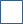  принято решение о принятии меня и (или) членов моей семьи  на учет в   целях однократного бесплатного предоставления земельного участка  _______________________________________                                                                               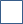                                                                                         (указать наименование органа принявшего решение)   _________________________________________№ ____ дата ____________ принятия решения__________________________________________________________________________________(указать наименование городского округа (городского/ сельского поселения/ муниципального района) автономного округа, в котором гражданин состоит на учете)Настоящим подтверждаю(ем):- я (мы) ознакомлен(ы), что в случае предоставления мне и членам моей семьи земельного участка для строительства индивидуального жилого дома в соответствии со статьей 56 Жилищного кодекса Российской Федерации я и члены моей семьи будем сняты с учета в качестве нуждающихся в жилых помещениях (указанное положение не распространяется на граждан, имеющих трех и более детей);- до момента подачи настоящего заявления я и члены моей семьи не реализовали свое право на бесплатное приобретение в собственность земельного участка для строительства индивидуального жилого дома в соответствии с Порядком бесплатного предоставления земельных участков в собственность граждан  для индивидуального жилищного строительства, установленным Законом Ханты-Мансийского автономного округа от 3 мая 2000 года № 26-оз  «О регулировании отдельных земельных отношений в Ханты-Мансийском автономном округе – Югре»;*- предоставленный мне(нам) ранее земельный участок для индивидуального жилищного строительства возвращен в муниципальную (государственную) собственность по акту приема передачи от «____» __________ ______года.* указывается гражданами, повторно обратившимися за предоставлением земельного участка в случаях, связанных со стихийными бедствиями либо иными чрезвычайными обстоятельствами, вследствие которых невозможно дальнейшее использование земельного участка по целевому назначению, и при условии возврата ранее предоставленного земельного участка- полноту и достоверность представленных сведений подтверждаю(ем) и не возражаю(ем) против проведения проверки представленных мной(нами) сведений.К заявлению прилагаются следующие документы:1) _______________________________________________________________________________;2) _______________________________________________________________________________;3) _______________________________________________________________________________; 4) _______________________________________________________________________________;5)________________________________________________________________________________;6)________________________________________________________________________________.Документы,  являющиеся результатом предоставления муниципальной услуги, прошу выдать (направить): нарочно в МФЦ нарочно в администрации города Югорска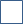  посредством почтовой связи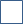  	Подтверждаю (подтверждаем) свое согласие на обработку персональных данных в соответствии с Федеральным законом от 27.07.2006 № 152-ФЗ «О персональных данных», включая сбор, систематизацию, накопление, хранение, уточнение (обновление, изменение), использование, распространение (в том числе передачу), обезличивание, блокирование, уничтожение персональных данных, а также иных действий, необходимых для обработки персональных данных в рамках предоставления муниципальной услуги по предоставлению земельных участков в собственность для индивидуального жилищного строительства из земель, находящихся в муниципальной собственности или государственная собственность на которые не разграничена, однократно бесплатно отдельным категориям граждан, в том числе в автоматизированном режиме, включая принятие решений на их основе уполномоченным органом, в целях предоставления указанной муниципальной  услуги.«___» ____________ 202__ г.Заявитель (представитель)_____________________________                 ______________________ (фамилия, имя, отчество полностью)                                          (подпись)подписи членов семьи совершеннолетних и несовершеннолетних, возрастом от 14 до 18 лет:    1)____________________________________________________    __________________________;                                                                     	 (фамилия, имя, отчество полностью)                                         	 (подпись)2)____________________________________________________   ___________________________                             (фамилия, имя, отчество полностью)                                         	 (подпись) «___» ____________ 201__г. 
_______________________________________________________________ __________________          (ФИО специалиста, принявшего заявление и документы)                                       (подпись)Приложение 2к административному регламенту предоставления муниципальной услуги «Постановка граждан на учет в качестве лиц, имеющих право на предоставление земельных участков в собственность бесплатно» В администрацию города Югорска                                          от _________________________________________________                                               (ФИО гражданина)                                          _________________________________________________                                              (реквизиты документа удостоверяющего личность)__________________________________________________почтовый адрес:____________________________________________________________________________________                             телефон __________________________________                     адрес электронной почты:___________________Заявление о снятии с учетаПрошу снять меня ____________________________________________________________(указать ФИО)и членов моей семьи (указывается при наличии членов семьи):1._________________________________________________________________________________2._________________________________________________________________________________3._________________________________________________________________________________4._________________________________________________________________________________и т.д.с учета граждан,  имеющих право на предоставление земельных участков в собственность бесплатно.Настоящим сообщаю, что я и члены моей семьи приняты на учет граждан, желающих бесплатно приобрести земельные участки решением от «___» _________ ____г. №_______; учетный номер___________.Настоящим подтверждаю(ем) полноту и достоверность представленных сведений подтверждаю(ем) и не возражаю(ем) против проведения проверки представленных мной(нами) сведений, а также *обработки персональных данных в соответствии с Федеральным законом от 27.07.2006  № 152-ФЗ «О персональных данных».К заявлению прилагаются следующие документы:1) ____________________________________________________________;2) ____________________________________________________________;3) ____________________________________________________________.Документ,  являющийся результатом предоставления муниципальной услуги,прошу выдать (направить): нарочно в МФЦ нарочно в администрации города Югорска посредством почтовой связиЗаявитель (представитель)_____________________________                 ______________________                                                     (фамилия, имя, отчество полностью)                                          (подпись)подписи членов семьи совершеннолетних и несовершеннолетних, возрастом от 14 до 18 лет:    1)____________________________________________________    __________________________;                                                                     	                    (фамилия, имя, отчество полностью)                                         	 (подпись)2)____________________________________________________   ___________________________                                                     (фамилия, имя, отчество полностью)                                         	 (подпись) «___»____________202__г. 
_______________________________________________________________ __________________                     (ФИО специалиста, принявшего заявление и документы)                                            (подпись)Приложение 3к административному регламенту предоставления муниципальной услуги «Постановка граждан на учет в качестве лиц, имеющих право на предоставление земельных участков в собственность бесплатно» РАСПИСКА В ПОЛУЧЕНИИ ДОКУМЕНТОВ______________________________________________________________________________(ФИО заявителя / представителя)1. Представленные документыДокументы сдал и один экземпляр расписки получил:_____________       _________________   		 ________________________________________                              (дата)                              (подпись)                                                   (Ф.И.О. заявителя /представителя)Документы  принял  на ______ листах и зарегистрировал в книге регистрации заявлений граждан      от ________________ № _______________                             (дата)                  _______________________________      _______________   	________________________               (должность)                                                (подпись)                             (Ф.И.О. специалиста)Приложение 4к административному регламенту предоставления муниципальной услуги «Постановка граждан на учет в качестве лиц, имеющих право на предоставление земельных участков в собственность бесплатно» Книга регистрации заявлений о принятии на учет граждан, желающих бесплатно приобрести земельный участок для индивидуального жилищного строительстваПриложение 5к административному регламенту предоставления муниципальной услуги «Постановка граждан на учет в качестве лиц, имеющих право на предоставление земельных участков в собственность бесплатно» СОГЛАСИЕ НА ОБРАБОТКУ ПЕРСОНАЛЬНЫХ ДАННЫХЯ,________________________________________________________________________________,фамилия, имя, отчество (при наличии)документ, удостоверяющий личность______________________  : __________________________                                                                                                                                                                                                                                                              серия     номервыдан «_____»__________________ ___________________________________________________            дата выдачи                                     орган, выдавший документ_________________________________________________________________________________ проживающий(ая) по адресу________________________________________________________ _________________________________________________________________________________являясь законным представителем несовершеннолетнего _________________________________ __________________________________________________________________________________,фамилия, имя, отчество (при наличиидокумент, удостоверяющий личность___________________________: ______________________,                                                                                                                                            серия    номервыдан «_____»_____________   _______________________________________________________          дата выдачи                                                      орган, выдавший документ__________________________________________________________________________________проживающий(ая) по адресу____________________________________________________________________________________________________________________________________________согласно статье 9 Федерального закона от 27.07.2006 № 152 «О персональных данных» свободно, по своей волей и в своих интересах/интересах несовершеннолетнего даю согласие администрации города Югорска на обработку моих персональных данных/персональных данных несовершеннолетнего в соответствии с действующим законодательством Российской Федерации как неавтоматизированным, так и автоматизированным способами, в следующем объеме:фамилия, имя, отчество (при наличии), дата рождения, место рождения, адрес проживания, контактный телефон, индивидуальный номер налогоплательщика, паспортные данные, контактный телефон, фотоизображение, семейное положение, место работы, сведения об имущественном положении, номер страхового свидетельства государственного пенсионного страхования  в форме осуществления следующих действий:сбор, запись, систематизация, накопление, хранение, уточнение, извлечение,  использование, передача, блокирование, удаление, уничтожениес целью принятия на учет в качестве желающего бесплатно приобрести земельный участок для индивидуального жилищного строительства  Данное согласие действует бессрочно. Данное согласие может быть отозвано в любой момент по моему письменному заявлению.«_____»_____________ 20 ___          ________________        _______________________________         дата                                                          подпись                                       расшифровкаЛист согласования к проекту постановления  администрации города Югорска «Об утверждении административного регламента предоставления муниципальной услуги «Постановка граждан на учет в качестве лиц, имеющих право на предоставление земельных участков в собственность бесплатно»Проект муниципального нормативного правового акта коррупциогенных факторов не содержитНачальник управления жилищной политики	  ____________     Е.И. ПавловаПроект МНПА размещен на независимую антикоррупционную экспертизу с… по… __________________ ( ……………………………….) (ФИО исполнителя, должность)Рассылка: ДМСиГ,  ДЭРиПУ, УЖП, МФЦ, УВПиОС, ОДиАО, Гарант, Консультант+ПОЯСНИТЕЛЬНАЯ ЗАПИСКАк проекту постановления администрации города Югорска «Об утверждении административного регламента предоставления муниципальной услуги «Постановка граждан на учет в качестве лиц, имеющих право на предоставление земельных участков в собственность бесплатно»	Разработка проекта административного регламента выполнена  управлением жилищной политики администрации города Югорска.	Проект постановления администрации города Югорска разработан в соответствии с: - Федеральным законом от 27.07.2010 № 210-ФЗ «Об организации предоставления государственных и муниципальных услуг»;- постановлением администрации города Югорска от 21.09.2018 № 2582 «О порядке разработки и утверждения административных регламентов предоставления муниципальных услуг»;- распоряжением Правительства Российской Федерации от 18.09.2019 № 2113-р « О перечне типовых государственных и муниципальных услуг, предоставляемых исполнительными органами государственной власти субъектов РФ, государственными учреждениями субъектов РФ и муниципальными учреждениями, а также органами местного самоуправления»;- Законом Ханты-Мансийского автономного округа- Югры от 06.07.2005 № 57-оз                            «О регулировании отдельных жилищных отношений в Ханты-Мансийском автономном округе- Югре»;- Законом Ханты-Мансийского автономного округа- Югры от 03.05.2000 № 26-оз «О регулировании отдельных земельных отношений в Ханты-Мансийском автономном округе- Югре»;- решением Комиссии по проведению административной реформы и повышению качества предоставления государственных и муниципальных услуг в Ханты-Мансийском автономном округе- Югре (протокол № 36 от 03.07.2020). 	На основании требований статьи 13 Федерального закона от 27.07.2010 № 210-ФЗ «Об организации предоставления государственных и муниципальных услуг» проект документа был размещен на сайте администрации города Югорска для прохождения независимой экспертизы с   22.07.2020. Каких- либо замечаний и предложений к проекту административного регламента не поступило.В соответствии с пунктом 1.6 Порядка проведения оценки регулирующего воздействия проектов муниципальных нормативных правовых актов города Югорска, экспертизы и фактического воздействия действующих муниципальных нормативных правовых актов, затрагивающих вопросы осуществления предпринимательской и инвестиционной деятельности, утвержденного постановлением администрации города Югорска от 10.08.2017 № 1941 проект муниципального нормативного правового акта  не подлежит оценке  регулирующего воздействия.…………...2020Начальник управления жилищной политики			                             Е.И. Павлова№ п/пНаименование документаКол-во листовПримечание№ п/п №Дата и время подачи заявления о принятии на учет граждан, желающих бесплатно приобрести земельный участок для индивидуального жилищного строительстваФИО заявителя и членов его семьи с указанием даты рождения и родственных отношенийАдрес регистрации, телефон заявителяКатегорияРеквизиты постановления администрации города Югорска «О постановке (об отказе в постановке) на учет гражданина в качестве нуждающегося в бесплатном предоставлении земельного участка»1123456Наименование органаДата передачи на согласование и подпись лица, передавшего документДата поступления на согласование и подпись лица, принявшего документДата согласованияРасшифровка подписиУправление жилищной политикиЕ.В. Павлова Департамент муниципальной собственности и градостроительства С.Д. ГолинДепартамент экономического развития и проектного управленияОРВ НЕ ПОДЛЕЖИТОРВ НЕ ПОДЛЕЖИТОРВ НЕ ПОДЛЕЖИТИ.В. ГрудцынаДепартамент экономического развития и проектного управленияИ.В. ГрудцынаДепартамент экономического развития и проектного управленияЕ.В. Глушкова Юридическое управлениеА.С. ВласовПервый заместитель главы городаД.А. КрыловИсполнитель:Исполнитель:Исполнитель:Исполнитель: